Golden Arrow Archery Club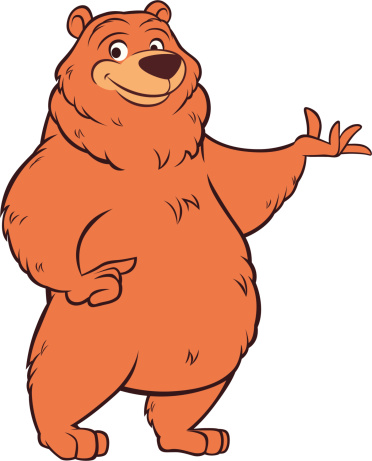 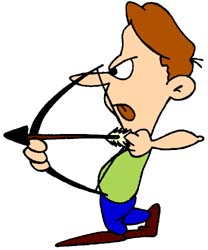 Outdoor 3D Archery TournamentHeld at the Golden Arrow outdoor range9100 Pawnee RD Omaha, NE 68122For map and directions visit archery-club.org and use the address link “Range Location”Dates and times of the ShootSat May 15 9am - 2pmThe Shoot is Saturday onlyThe club shoot is a 40 Target shoot